Conul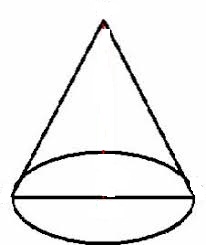 -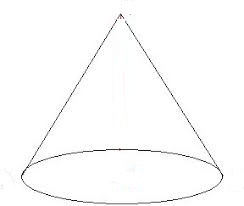 